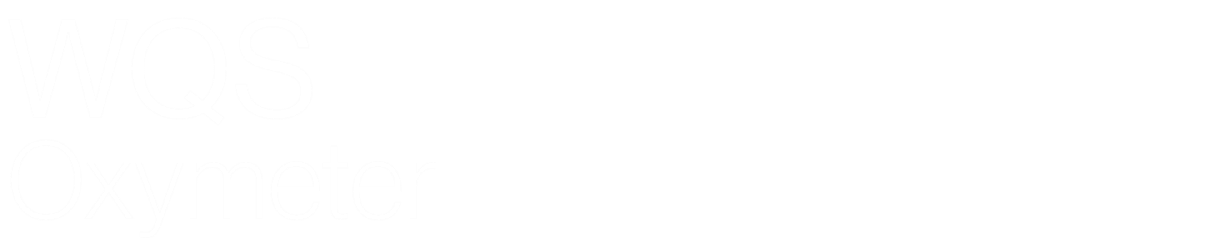 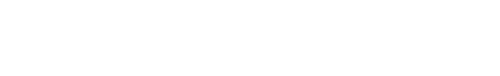 QUICK STARTUtilisationPrérequis : Installer l’application « PreSens Wireless Studio » disponible sur le store sur un smartphone ou tablette Androïd ou un AppleLancer l’application sur votre téléphone et sélectionner l’appareil que vous voulez connecter. Si aucun appareil n’apparait, appuyer sur SCAN.Vérifier les unités (Oxygène en mg/L, température automatique) dans l’onglet PARAMETERSLancer la mesure dans l’onglet LIVE VIEWMesure ponctuelle : appuyer sur Single MeasurementMesure en continu : Choisir l’intervalle de mesureActiver ou désactiver l’enregistrement « Logging measrement data »Appuyer sur STARTArrêter la mesure : uniquement dans le cas d’une mesure en continu appuyer sur STOP. 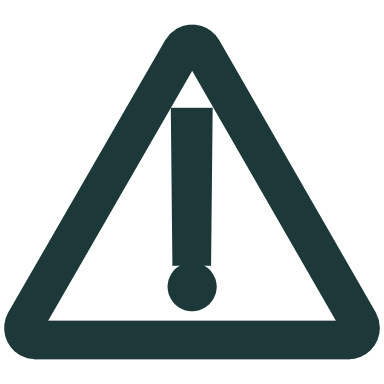 Attention : si la mesure n’est pas arrêtée, elle va continuer même en cas de déconnexion et ce jusqu’à épuisement des batteries.Exporter les mesures : onglet MEASUREMENTSChoisir le fichierDOWNLOADEXPORTSe DECONNECTER : appuyer sur DISCONNECT onglet LIVE VIEW. Tant que l’Oxymeter est connecté à votre smartphone ou tablette il est non visible pour les autres téléphones ou tablettes.Oxymeter non détectéSi l’Oxymeter n’est pas détecté par votre téléphone, vérifier :Que le Bluetooth de votre téléphone est actifQue l’Oxymeter est à portée (10 m)Que l’Oxymètre n’est pas connecté à un autre appareilQue l’Oxymètre a des batteries chargéesBatterieEn cas de changement de batterie, effectuer une mesure SINGLE MEASUSREMENT pour « rafraichir » l’affichage du niveau de charge de la batterie.